Am Donnerstag, den 15.02.2024,findet um 11:00 Uhr der katholischeGottesdienst im Parkzimmer (EG) statt.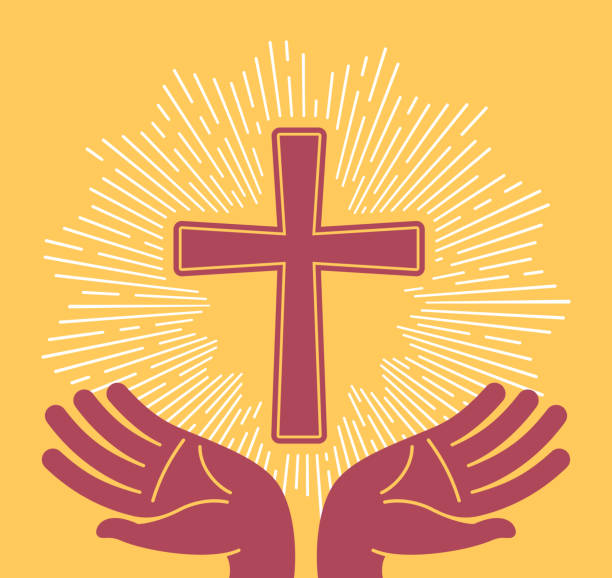 